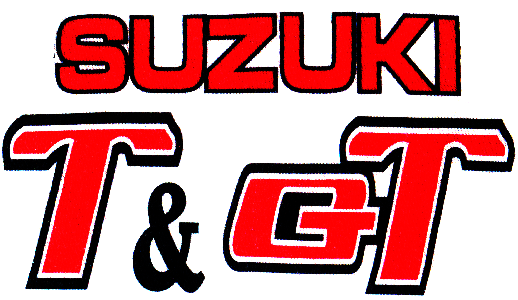 22e nationale clubtreffenLocatie:					Datum: 2, 3 & 4 juni 2023De Gasschoeve Slagenweg 2B7798 CT Collendoorn (Hardenberg)Programma:Vrijdag 10 juni:Vanaf 15.00 uur aankomst mogelijkTentje opzetten, enz.’s avonds gaat de frituur aan voor de inwendige mensZaterdag 11 juni:Ontbijten Ontvangst overige deelnemersPraatje voorzitter Start tourrit (+/- 11:00 uur)’s avonds wordt de BBQ aangestoken.Zondag 12 juni:OntbijtenOpbreken en opruimenTerugtocht naar huisDe kosten zijn, ondanks lichte indexatie, wederom niet in verhouding met de beleving van dit moois dus komt allen!  Dus gauw naar blad twee en invullen die handel.Voorinschrijfformulier 22e clubtreffen 2, 3 & 4 juni 2023Dit formulier na invullen mailen aan het secretariaat, adres zie colofoon.Bij inschrijvingen / betalingen voor 15 mei 2023 krijgt u aan de poort een aandenken.Inschrijven aan de poort kan uiteraard ook, helaas dan geen aandenken inclusief.Inschrijver: Naam:  ____________________________________________________________                              Adres:  ____________________________________________________________                                   Postcode + woonplaats: _______________________________________________Telefoon: ___________________________________________________________Email: _____________________________________________________________Kenteken en model motor: _____________________________________________ Maten en aantal t-shirts:_______________________________________________Geeft zich op voor het volgende:Betalingen ten name van “Suzuki T en GT club ,rekeningnummer  IBAN : NL56RABO0305005944, o.v.v. Clubtreffen 2023KEUZEPRIJSPer persoonAANTAL personenTOTAALprijsA Hele weekend     Vrijdag t/m zondagEuro 50,00B Aankomst zaterdag 1    overnachting, tourrit    en bbqEuro 40,00C Aankomst zaterdag,     geen overnachting,     tourrit en bbqEuro 30,00D Tourrit zaterdagEuro 12,50